К А Р А Р                                                                             ПОСТАНОВЛЕНИЕ05.10.2021г.                                   № 24                                    05.10.2021г.Об  утверждении  Положения   о  комиссии по проведению осмотра  здания, сооружения или  объекта незавершенного  строительства  по  выявлению правообладателей   ранее  учтенных  объектов  недвижимости.            В целях  рационального  использования  неиспользуемых  объектов  недвижимости,  иного  имущества,  в  соответствии  с Гражданским  кодексом   Росийской  Федерации,  Земельным  кодексом  Российской  Федерации,  Федерального  закона  от  21.07.1997  № 122-Ф3  “ О  государственной  регистрации  прав  на  недвижимое  имущество  и  сделок  с  ними”,  Федеральным  законом  от  06  октября  2003 года  № 131-ФЗ “Об  общих  принципах  организации  местного  самоуправления  в Российской Федерации”,   Прикозом  Министрества  экономического развития  РФ  от  10.12.2015 №931  “Об   установлении Порядка  принятия  на  учет  бесхозяйственных  недвижимых  вещей”, в  связи  с  вступлением  Федерального  закона  от  30.12.2020 г. № 518-ФЗ  “ О внесении  изменеий  в  отдельные  законодательственые  акты  Российской  Федерации”,  положениями  которого  предусмотрено  проведение  органами   местного  самоуправления  меропритий   по  выявалению  правообладателей  объектов  недвижимости, которые  считаются  ранее  учтенными  объектами  недвижимости  или  сведения  о  которых  могут  быть  внесены  в  Единый  государтсвенный  реестр  недвижимости,  Уставом  Зириклинского  сельского  поселения  постановляю:            1.  Создать  комиссию  по  проведению  осмотра  здания,   сооружения или  объекта незавершенного  строительства  по  выявлению  правообладателей  ранее  учтенных   объектов  недвижимости  в  составе       3  человек.              2.   Утвердить  Положение  о  комиссии  по  проведению  осмотра  здания,  соооружения  или  объекта  незавершенного т строительства  по  выявлению  правообладателей  ранее  учтенных  объектов   недвижимости   (Приложение  №1).              3.    Контроль  за  исполнением  настоящего  постановления   оставляю   за  собой.              4.   Настоящее  постановление   вступает  в силу со  дня  его подписания.Глава  сельского  поселенияЗириклинский  сельсовет                                                А.Г.Петров     Приложение № 1к постановлению администрации                                                                                                                                                                                  Зириклинского     сельского                                                                                                                  Бижбулякский район РБот 05.10.2021 № 24                                                          Положение               о комиссии по проведению осмотра здания, сооружения или объекта         незавершенного строительства при проведении мероприятий по выявлению                         правообладателей ранее учтенных объектов недвижимости1 Общие положения.1.1. Комиссия по проведению осмотра здания, сооружения или объектанезавершенного строительства при проведении мероприятий по выявлениюправообладателей ранее учтенных объектов недвижимости на территорииЗириклинского  сельского поселения Бижбулякского района РеспубликиБашкортостан (далее - Комиссия), является органом, созданным дляпроведения мероприятий по выявлению правообладателей ранее учтенныхобъектов недвижимости1.2. В своей деятельности Комиссия руководствуется Гражданским кодексомРоссийской Федерации, Федеральными законами Российской Федерации,постановлениями Правительства Российской Федерации, а также настоящимПоложением.1.3. Деятельность Комиссии осуществляется на основе принциповравноправия членов Комиссии и гласности в работе.2 Основные задачи, функции и права Комиссии2.1. Основной задачей Комиссии является проведение осмотра здания,сооружения или объекта незавершенного строительства при проведениимероприятий по выявлению правообладателей ранее учтенных объектовнедвижимости2.2. Комиссия в соответствии с возложенными на нее задачами согласноположениям Закона № 518-ФЗ осуществляет следующие функции:1) Осмотр ранее учтенных зданий, сооружений, объектов незавершенногостроительства в указанную в уведомлении дату комиссия проводитвизуальный осмотр, в результате осмотра оформляется Акт осмотра,подписанный членами комиссии, в ходе проведения осмотра осуществляетсяфотофиксация объекта(ов) недвижимости с указанием места и даты съемки.Материалы фотофиксации прилагаются к Акту осмотра.2) проводит анализ сведений, в том числе о правообладателях ранееучтенных объектов недвижимости, содержащихся в документах,находящихся в архивах и (или) в распоряжении уполномоченных органов,осуществляющих данные мероприятия;3) направляет запросы в органы государственной власти, организации,осуществлявшие до дня вступления в силу Федерального закона от21.07.1997 № 122-ФЗ «О государственной регистрации прав на недвижимоеимущество и сделок с ним» учет и регистрацию прав на объектынедвижимости, а также нотариусам в целях получения сведений оправообладателях ранее учтенных объектов недвижимости, которые могутнаходиться в архивах и (или) в распоряжении таких органов, организацийили нотариусов;3) публикует, в том числе размещением в информационно-телекоммуникационной сети «Интернет», на информационных щитах вграницах населенного пункта, сообщения о способах и порядкепредоставления в уполномоченные органы сведений о правообладателяхранее учтенных объектов недвижимости такими правообладателями, в томчисле о порядке предоставления любыми заинтересованными лицамисведений о почтовом адресе и (или) адресе электронной почты для связи сними в связи с проведением данных мероприятий;4) подготавливает проект решения о выявлении правообладателя ранееучтенного объекта недвижимости;5) в случае, если ранее учтенным объектом недвижимости, сведения окотором внесены в Единый государственный реестр недвижимости, являетсяздание, сооружение   или  объект  незавершенного  строительства,прекратившие свое существование, обращение в орган регистрации прав сзаявлением о снятии с государственного кадастрового учета такого объектанедвижимости;6) размещение в информационно-телекоммуникационной сети «Интернет» наофициальном сайте муниципального образования, на территории которогорасположен соответствующий ранее учтенный объект недвижимости,сведения о данном объекте недвижимости в объеме, сроке, в течениекоторого могут быть представлены возражения относительно сведений оправообладателе ранее учтенного объекта недвижимости;7) направление заказным письмом с уведомлением о вручении проектарешения лицу, выявленному, в качестве правообладателя ранее учтенногообъекта недвижимости;8) внесение в ЕГРН сведений о правообладателях ранее учтенных объектовнедвижимости.9) информирует граждан о необходимости государственной регистрацииранее возникших прав на объекты недвижимости в соответствии сположениями ст. 69 Федерального закона от 13.07.2015 № 218-ФЗ «Огосударственной регистрации недвижимости», а также о возможностиоформления в упрощенном порядке прав граждан на отдельные объектынедвижимого имущества, установленном Федеральным законом от30.06.2006 № 93-ФЗ,2.3 Комиссия имеет право:- запрашивать необходимые для работы Комиссии документы и сведения;-при необходимости привлекать для участия в работе Комиссии экспертов,специалистов, представителей сторонних организаций.3 Организация работы Комиссии.3.1. Заседания Комиссии проводятся по мере необходимости.3.2. Председатель Комиссии:-осуществляет общее руководство работой Комиссии;-распределяет обязанности между членами Комиссии;-председательствует и ведет заседания Комиссии;-в случае необходимости выносит на обсуждение Комиссии вопрос опривлечении к работе Комиссии экспертов, специалистов, представителейсторонних организаций.3.3. Секретарь Комиссии или другой уполномоченный Председателем членКомиссии (в случае отсутствия секретаря Комиссии):-не позднее, чем за один день до дня проведения заседания Комиссииуведомляет членов Комиссии о месте, дате и времени проведения заседанияКомиссии;-осуществляет подготовку заседаний Комиссии;-по ходу заседаний Комиссии оформляет протоколы заседаний Комиссии;-по результатам работы комиссии оформляет акт;-осуществляет иные действия организационно-технического характера,связанные с работой Комиссии.3.4. Члены Комиссии лично участвуют в заседаниях и подписываютпротоколы заседаний Комиссии и акты по результатам работы Комиссии.Башҡортостан РеспубликаһыБишбүләк районы муниципаль районы Ерекле ауыл советы хакимиэте452050, Ерекле  ауылы, Үзәк урамы, 67Тел. 8(34743)2                                         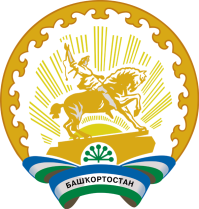 Администрация  сельского поселения Зириклинский  сельсовет     муниципального района               Бижбулякский район    Республики Башкортостан452050, село Зириклы, ул.Центральная, 67 Тел. 8(34743)2-74-00